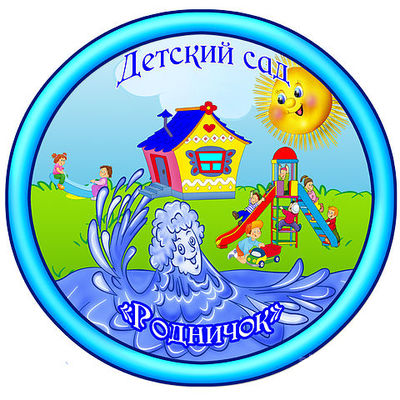 МДОУ  детский сад общеразвивающего вида № 2 «Родничок»Адрес: 152240, Ярославская область, г. Гаврилов-Ям, Юбилейный проезд, д. 2Телефон: 8 (84534) 2-02-66e-mail:  detskijsad2@rambler.ruсайт:http://ds2-gav.edu.yar.ruПубличный  доклад Муниципального дошкольного образовательного учреждения  детский сад общеразвивающего вида № 2 «РОДНИЧОК»за  2013-2014 учебный год                                                                                                       зАВЕДУЮЩИЙ                                                                                кАРПОВА еЛЕНА ВЛАДИМИРОВНАI. Общая характеристика учрежденияВ 1964 году Гаврилов-Ямский льнокомбинат построил двухэтажное здание детского сада по типовому проекту. В 1994 году детский сад был передан на баланс администрации Гаврилов-Ямского района и получил статус муниципальное дошкольное образовательное учреждение. В октябре 2001 года детский сад был лицензирован и аттестован с приоритетным направлением - интеллектуальное развитие дошкольников (приказ № 01-03/54 от 17.12.2001г.).	Муниципальное дошкольное образовательное Учреждение   детский  сад общеразвивающего вида  № 2 (далее – Учреждение) создано  в  соответствии с Гражданским кодексом Российской Федерации, Бюджетным кодексом Российской Федерации, Федеральным законом от 12 января 1996 года № 7-ФЗ «О  некоммерческих  организациях»,  Законом  Российской  Федерации   от 10 июля 1992 года № 3266-I «Об образовании и зарегистрировано администрацией Гаврилов - Ямского муниципального округа  14.03.1996 года, как Дошкольное образовательное учреждение детские ясли-сад № 2 (регистрационный № 376).Функции и полномочия учредителя Учреждения от имени Гаврилов - Ямского муниципального района Ярославской области осуществляет Администрация Гаврилов - Ямского муниципального района (далее – Учредитель).Функции и полномочия собственника Учреждения в установленном порядке осуществляет Управление по имущественным и земельным отношениям Администрации Гаврилов - Ямского муниципального района и Управление образования Администрации Гаврилов - Ямского муниципального района.Официальное наименование Учреждения:	полное - Муниципальное дошкольное образовательное учреждение   детский  сад общеразвивающего вида  № 2.	сокращенное – МДОУ детский  сад № 2.	Организационно-правовая форма Учреждения - бюджетное учреждение.	Статус Учреждения: 		тип: дошкольное образовательное Учреждение;		вид: детский сад общеразвивающего вида с приоритетным осуществлением одного или нескольких направлений развития детей;		категория: вторая.Режим работы: с 7.30 до 17.30 часов (пятидневная рабочая неделя);выходные дни ― суббота, воскресенье, нерабочие праздничные дни;Органами самоуправления Учреждения являются: - Общее собрание коллектива;- Педагогический совет;- Управляющий совет.Порядок выборов органов самоуправления Учреждения и их компетенция определяются Уставом учреждения.                                                                                                                                      Дошкольное учреждение осуществляет образовательную, правовую и хозяйственно-экономическую деятельность на основании лицензии, в соответствии с Законом РФ «Об образовании», Типовым положением о дошкольном образовательном учреждении, договором между ДОУ и учредителем, Уставом МДОУ «Детский сад № 2» и иными локальными актами ДОУ.Материальная база:МДОУ детский сад №2 - отдельно стоящее двухэтажное здание. К основному зданию прилегает территория площадью 6.000 кв. м. с групповыми участками, спортивной площадкой.Летом здание детского сада утопает в зелени: по всему периметру посажены деревья, на территории имеется яблоневый сад и красивые цветники, кустарники. Огромное пространство для наблюдений, экспериментирования и труда.Учреждение обеспечено центральным водоснабжением, канализацией и отоплением. Все помещения детского сада теплые и уютные, соответствуют санитарным нормам и правилам, требованиям пожарной безопасности.Детский сад оснащен современными техническими средствами (компьютеры, копировальные аппараты, мультимедиа проектор), есть музыкальный центр, фотоаппарат, имеются магнитофоны на каждой группе. Силами педагогического и родительского коллективов благоустроена и озеленяется территория дошкольного учреждения, созданы все условия для разнообразной, интересной и полезной деятельности детей на прогулке. Медицинское обслуживание осуществляется старшей медсестрой.  Общее санитарно-гигиеническое состояние МДОУ соответствует требованиям Роспотребнадзора.  Бюджетное финансирование производится в полном объеме и установленный срок. Распределение средств бюджета учреждения выполняется согласно бюджетной смете. Отдельным категориям воспитанников предоставляются льготы по родительской плате за содержание детей в Муниципальном дошкольном образовательном учреждении детский сад № 2, реализующем основную общеобразовательную программу дошкольного образования, в соответствии с распоряжением Главы Администрации Гаврилов-Ямского муниципального района: многодетным и малообеспеченным семьям.    В течение 2013-2014 учебного года на средства, выделенные Администрацией Гаврилов – Ямского МР и Департамента образования Ярославской области было приобретено:Водонагреватели – 2 штукиНоутбуки- 4 штукиМногофункциональное устройство PanasonicМебель в раздевальные комнаты 3-х групп: «Капельки», «Солнышко» и «Растишки»Одеяла- 50 штукКовровое покрытие в группу «Почемучки»Оборудование на спортивную площадку (бревно, брус)БеседкаРазвивающие игры и игрушкиМетодические пособияУстановлены пластиковые двери  Мебель в медицинский кабинетМагнитная доска в группы «Растишки», «Солнышко»Детские костюмы для театрализованной деятельностиПошив костюмов для танцевКресло для релаксацииШкафы для инвентаря-6Полотенечницы в группу «Почемучки»Отремонтировано:Деревянный заборБойлерная установкаЛестница и дверь в овошехранилище Косметический ремонт коридораПокраска лестницКапитальный ремонт пищеблока (холодный и горячий цеха)Косметический ремонт в группах «Растишки», «Ладушки»Замена 8 оконных блоков (в группе «Почемучка» - 1, «Солнышко» - 4,  «Светлячки» - 2, «Растишки» - 1)Установлено:Видеонаблюдение в помещениях детского сада и по периметру зданияДомофоны на два центральных входаНа деньги спонсоров приобретены интерактивная доска с ноутбуком и плазменный телевизор.Для эффективного осуществления воспитательно-образовательной работы в детском саду созданы необходимые условия, которые с каждым годом совершенствуются. Оборудован спортивно-музыкальный зал, кабинет логопеда, методический кабинет, уголок русского быта, медицинский кабинет  и  кабинет  для  релаксации. В групповых комнатах особая среда: все яркое, привлекательное, эстетичное, максимально приближенное к домашней обстановке, способствующее всестороннему развитию и эмоциональному благополучию детей. Развивающая среда отражает специфику программы «От  рождения  до школы», по которой работает детский сад. Построение развивающей среды в каждой возрастной группе основывается на принципах:-	уважения к нуждам и потребностям ребенка;-	многофункциональности;-	статичности и динамичности;-	учета возрастных и половых особенностей детей;-	воспитания и развития в деятельности;-	творчества, самостоятельности.В настоящее время детский сад посещают 131 ребёнок, функционирует 6 групп: раннего возраста, первая младшая, вторая младшая, средняя, старшая и подготовительная.II.Показатели посещаемости и заболеваемостиПоказатели пропусков по болезни одним ребенком за последний год по учреждению снизились.  В детском  саду ведется систематическая целенаправленная работа по укреплению физического и психического здоровья воспитанников. К  физкультурно-оздоровительной  работе  в  ДОУ привлечены специалисты: инструктор по  физической  культуре,  старшая медсестра,  педагог-психолог.III. Питание детейОсновными принципами  организации рационального питания детей является: обеспечение детского организма необходимыми продуктами для его нормального роста. Питание детей организуют в групповых помещениях. Организация рационального питания детей в ДОУ осуществляется в соответствии с требованиями СанПиН 2.4.1.2791-10. Питание детей от 1 до 3 лет и от 3 до 7 лет различается по количеству основных пищевых веществ, суточному объему рациона, величине разовых порций и кулинарной обработкой. Кроме того для детей с аллергическими заболеваниями проводится замена продуктов, являющимися индивидуальными аллергенами.В детском саду имеется примерное  10-дневное меню, утвержденное заведующим МДОУ, технологические карты блюд, где указаны раскладка, калорийность блюда, содержание в нем белков, жиров, углеводов. Использование таких карт позволяет легко подсчитать химический состав рациона и при необходимости заменить одно блюдо другим, равноценным ему по составу и калорийности. Бракераж готовой продукции проводится специально созданной комиссией перед каждой выдачей пищи с оценкой вкусовых качеств. При этом осуществляется регулярный медицинский контроль за условиями хранения продуктов и сроками реализации, санитарно-эпидемиологический контроль за работой пищеблока и организацией обработки посуды. Старшая медицинская сестра систематически контролирует закладку продуктов, технологию приготовления и качество пищи, выдачу пищи с пищеблока по группам и объем блюд. Правильное сбалансированное питание, отвечающее физиологическим потребностям растущего организма, повышает устойчивость к различным неблагоприятным воздействиям.Нормы по обеспечению продуктами питания выполняются в среднем на 100%.IV. Особенности образовательного процессаВ 2013-2014 учебном году коллектив МДОУ осуществлял образовательный процесс по основной общеобразовательной программе дошкольного образования, принятой на педагогическом совете от 05.05.2011, содержание которой соответствует примерной основной общеобразовательной программе дошкольного образования «От рождения до школы» под редакцией Н.Е. Вераксы, Т.С. Комаровой М.А. Васильевой, 2010 год (от 1 до 3 лет). Результаты  освоения  основной  общеобразовательной  программы   МДОУ  детский  сад  № 2   2013-2014 учебный  годВ течение года воспитанники ДОУ принимали активное участие в конкурсах, выставках, соревнованиях, становились призерами и победителями:В 2013-2014 учебном году образовательный процесс в МДОУ осуществляли  14 педагогов, из них: сарший воспитатель -1, воспитателей - 10, инструктор по физической культуре -1, учитель-логопед-1, музыкальный руководитель – 1, педагог-психолог – 1.  Каждые 5 лет педагоги проходят профессиональную переподготовку. В течение учебного года курсовую переподготовку на базе  ГОАУ ЯО ИРО прошли  8 педагогов: Балдина Е.В. «ФГОС ДО: содержание, технология введения (для тьюторов),  «Проектирование сетевого учебного пространства средствами сервисов сети Интернет»; Рудкина Л.А., Никифорова Т Н. «Социально – педагогическое партнёрство ДОУ и семьи: реализация требований ФГОС ДО»;     Князева Н.О., Коршунова И.В., Войнова С.А., Петрушина О.В., Шабурова О.В. «ФГОС ДО  содержание, технология введения (силами  тьюторов); Травникова Е.Н «Проектирование сетевого учебного пространства средствами сервисов сети Интернет».В ДОУ предоставлялись бесплатные дополнительные образовательные услуги:Руководители кружков использовали в своей работе программы дополнительного образования, рассмотренные на Методическом совете МДОУ и утверждённые на Педагогическом совете. Игровые занятия в кружках построены с учетом уровня развития детей и способствуют их разностороннему развитию, о чем свидетельствуют результаты освоения детьми дошкольного возраста программ дополнительного образования в конце учебного года. В течение учебного года заметно пополнился учебно-методический комплекс ДОУ, обогатилась предметно-развивающая среда в группах ДОУ (пособия, игрушки, детская мебель в центрах развития). Для повышения теоретических и практических знаний педагогов дополнены методические папки по всем направлениям воспитательно-образовательной работы, оформляются фотоальбомы с наглядным материалом по проведенным мероприятиям, продукты педагогических проектов ДОУ.В ДОУ создаются условия для развития творческого потенциала педагогов, оказывается методическая поддержка в подготовке различных мероприятий с педагогами, детьми и родителями.Педагоги ДОУ стали активными участниками смотров, конкурсов, конференций, фестивалей различных уровней:  Воспитатель И.В.Коршунова приняла участие в районном и областном конкурсе «Лучший Воспитатель ДОУ - 2014» ,за что были отмечена дипломом 1 степени победителя муниципального этапа Всероссийского конкурса «Лучший Воспитатель ДОУ - 2014» .  Воспитатель О.А. Шабурова  приняла участие в Третьей муниципальной Ярмарке педагогических идей "Моя педагогическая инициатива" (современные образовательные технологии). О.А. Шабурова выступила с  темой "Развитие творческих способностей детей дошкольного возраста с использованием техники бумагокручения»", за что была  отмечена Дипломом  Четвёртой  муниципальной Ярмарки педагогических идей от Управления образования. Воспитатель О.А. Шабурова  приняла участие в муниципальном смотре – конкурсе  «Создание условий для сюжетно-ролевых игр детей дошкольного возраста», за что была отмечена грамотой от Управления образования.  Коллективом  детского  сада  подготовлен и  проведен районный Семинар "Преемственность  детского  сада № 2  и школы  № 1" для учителей  начальной  школы  и воспитателей. Таким образом, методическая    работа    в   целом    оптимальна   и   эффективна,  имеются позитивные изменения профессиональных возможностей педагогических кадров. Об этом свидетельствуют результаты участия педагогов в методических мероприятиях на различных уровнях, результаты самоанализа педагогов, контроля администрации и результаты освоения детьми дошкольного возраста основной общеобразовательной программы дошкольного образования. V. Социальное партнерствоВ 2013-2014 учебном году мы продолжили социальное партнерство с учреждениями нашего города. С каждым из социальных партнёров заключается договор о сотрудничестве, а также составляется план совместной работы на учебный год.Детский сад сотрудничает:Районный   музей, музей  с.  Великое  (знакомство  с  историческими  памятниками,  произведениями  культуры,   выставки,  праздники,  встречи  с  ветеранами);дворец детского  творчества  (посещение  комнаты  природы,  комнаты  сказок,  праздники,  развлечения); библиотека   (тематические  беседы,  тематические  выставки); ГИБДД  (занятия,  беседы,  экскурсия,  праздники); детская  школа   искусств;Гаврилов-Ямская ДЮСШ;выставочный зал «Вдохновение»;Дом культуры.VI. Формы сотрудничества с семьейРодители являются активными участниками образовательного процесса ДОУ. Работа ведется в двух направлениях: педагогическое просвещение и включение родителей в деятельность ДОУ. Педагогический персонал не только сообщает родителям педагогические знания, стимулирует их интерес к педагогике, проблемам воспитания, но и формирует их родительскую позицию. Привлечение родителей к участию в работе ДОУ происходит непрерывно и постоянно. Каждый педагог использует принцип индивидуального подхода к родителям, и поощряет любое его участие в жизни группы. Мы считаем, что отношения дошкольного учреждения с семьей должны быть основаны на сотрудничестве и взаимодействии.   Основная цель всех форм и видов взаимодействия ДОУ с семьей – это установление доверительных отношений между детьми, родителями и педагогами, воспитание потребности делиться друг с другом своими проблемами и совместно их решать. В целях повышения эффективности взаимодействия и формирования желания семьи участвовать в работе, мы используем ставшие традиционными следующие формы: информационно-наглядные материалы (рекламные стенды – «Визитные карточки ДОУ, групп,  рекомендации  специалистов:  педагога-психолога,  учителя-логопеда,  инструктора  по  физической  культуре,  старшей  медсестры); анкетирование; участие в выставках, конкурсах совместного творчества детей, родителей и педагогов; семинары-практикумы; консультации; «мастер-классы»; творческие мастерские и гостиные; совместные спортивные и физкультурно-музыкальные мероприятия; совместные субботники и проведение акций по благоустройству территории.В холле ДОУ созданы и постоянно обновлялись познавательные стенды для детей и родителей «Физкультура  каждому  каждый   день!», «Безопасность дорожного движения», а также стенд «Деловая информация», где можно всегда познакомиться с нормативно-правовыми документами и с вновь поступившей в ДОУ информацией.  При входе в детский сад всегда размещается информация для родителей и гостей ДОУ о предстоящих мероприятиях, поздравления к праздникам, различные объявления, план работы на месяц и ежедневное меню.VII. Заключение. Перспективы и планы развитияИсходя из представленного анализа деятельности детского сада за 2013-2014 учебный год, администрация сада и педагогический коллектив видит перед собой следующие перспективы развития:продолжить работу по всестороннему развитию личности ребёнка дошкольного возраста;продолжить оснащение предметно-развивающей среды в соответствии с условиями  реализации основной общеобразовательной программы дошкольного образования;способствовать повышению педагогической компетентности родителей в вопросах воспитания и развития детей дошкольного возраста. оглавление№страницыI. Общая характеристика учреждения3II. Показатели посещаемости и заболеваемости7III. Питание детей7IV. Особенности образовательного процесса8V. Социальное партнерство13VI. Формы сотрудничества с семьей14VII. Заключение. Перспективы и планы развития15Возрастная группаНазвание Кол-вогруппКол-во местВозраст детейКол-во детейВторая группа  раннего  возраста«Ладушки»1131-2 года13Первая младшая группа«Капельки»1222-3 года23Вторая младшая группа«Растишки»1243-4 года24Средняя группа«Почемучки»1244-5 лет25Старшая группа «Растишки»1255-6 лет24Подготовительная группа«Солнышко»1236-7 лет22Общее количество детей: 131Общее количество детей: 131Общее количество детей: 131Общее количество детей: 131Общее количество детей: 131Общее количество детей: 131№ п/пНаименование  показателяЕд. изм.2013-2014 год 1Показатель  заболеваемости  детейдни24632Отсутствие  травматизмаколичество, %0%3Выполнение натуральных  норм  питания%100%4Индекс  здоровья  воспитанников%12%5Выполнение детоднейдни, %20.736ГруппаНаправленияНаправленияНаправленияНаправленияНаправленияНаправленияНаправленияНаправленияНаправленияНаправленияНаправленияНаправленияГруппаФизическое  развитиеФизическое  развитиеФизическое  развитиеПознавательно-речевоеПознавательно-речевоеПознавательно-речевоеХудожественно-эстетическоеХудожественно-эстетическоеХудожественно-эстетическоеСоциально-личностноеСоциально-личностноеСоциально-личностноеГруппавысокий  уровеньсредний  уровеньнизкий уровеньвысокий  уровеньсредний  уровеньнизкий уровеньвысокий  уровеньсредний  уровеньнизкий уровеньвысокий  уровеньсредний  уровеньнизкий уровень1-ая  младшая___33%67%_42%58%_33%67%_2-ая  младшая_100%_52%48%_45%55%_46%54%_средняя52%48%_56%44%_48%52%_52%48%_старшая54%46%_74%26%_54%46%_57%43%_подготовительная71%29%_92%8%_78%22%_67%33%_НазваниемероприятийДостижениядетейУровень участия(муниципальный, региональный, федеральный)Дети подготовительной группы "Растишки" приняли участие в финале городского турнира по ПДД "Чудеса на виражах" Диплом от Администрации городского поселения Гаврилов – Ям и ОГИБДД Гаврилов – Ям ОМВД России.МуниципальныйДети  подготовительной к школе группы "Растишки" приняли участие в фестивале "Восходящие звездочки".Благодарность от Администрации Управления образования и Детской школы искусствМуниципальныйДети  подготовительной к школе группы «Растишки» приняли участие в детском многоборье " Олимпийские игры".  Грамота «За  активное участие в малых олимпийских играх» от Управления образования Администрации Гаврилов – Ямского муниципального района и ИМЦ "Информационно – методический центр".МуниципальныйДети старшей группы приняли участие в конкурсе «МуниципальныйКвалификационная категория Квалификационная категория Квалификационная категория Квалификационная категория Образование Образование ВысшаяПерваяВтораяБез категорииВысшееСреднееспециальное(педагогическое)5 чел.5 чел.-4 чел.10 чел.4 чел.Направление деятельностиНазвание детского  объединения ЦельКол-водетейРуководительФизическое развитие и здоровье«Озорной мяч»(5-7лет)Развитие двигательных умений и навыков у детей через подвижные игры и игровые упражнения с гимнастическим  мячом.46Т.А.Павлычева,тренер МОБУ ДОД Гарвилов-Ямская ДЮСШ   по спортивной  гимнастикеПознавательно-речевое«Школа  добрых  волшебников»(5-6 лет)Развитие  элементарных  естественно-научных  представлений,  развитие экологической  культуры  детей.46Ведерникова О.Н.,педагог  МОБУ ДОД ДДТХудожественно-эстетическое«Синяя  птица»(6-7 года)Развитие художественно – творческих способностей у детей старшего дошкольного возраста посредством использования нетрадиционных техник рисования.24Е.Н.Смуркова,  педагог  МОБУ ДОД ДДТХудожественно-эстетическое«Искорки»(5-7 лет)Развитие творческих способностей у детей старшего дошкольного возраста через театральную деятельность.26С.А. Войнова, музыкальный  руководительКоличество детей, посещающих кружки: 46Количество детей, посещающих кружки: 46Количество детей, посещающих кружки: 46Количество детей, посещающих кружки: 46Количество детей, посещающих кружки: 46